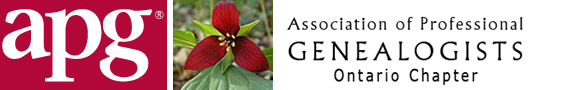 Dear returning or new OCAPG member:Membership in the Ontario Chapter of the Association of Professional Genealogists (OCAPG) for the 2021 calendar year is $12. Please remember that to belong to the OCAPG, individuals must be members of our parent organization, the Association of Professional Genealogists (APG). You may pay by cheque or by e-Transfer. Mail your cheque and completed form to our treasurer Jeff Stewart, at the address on the form below, or contact him at northern.horizon@sympatico.ca for e-Transfer instructions. OCAPG membership offers a year of advertising on our website ocapg.org/our-members. Send your information or changes to our webmaven Elizabeth “Holly” Haimerl at hhfamilyfootprints@gmail.com. To receive support and communications from our membership, subscribe to our private Google Group. Your subscription to the group ensures that you are always aware of Chapter news and events. It also allows you the opportunity to ask questions of, as well as share information of interest with fellow professional genealogists. Please contact me, Melanie McLennan, at melanie@ancestraltapestry.ca, to ensure that you are included in our group.Our Chapter meetings are virtual, and messages from the OCAPG Google Group will alert you to meeting dates, times, and instructions on how to participate.Sincerely,Melanie McLennanAncestral Tapestry, Genealogical ServicesOCAPG Chapter Representativemelanie@ancestraltapestry.ca Please fill in this form, and send by regular mail or as an email attachment. For those paying by cheque, mail this with your $12 cheque, payable to “Ontario Chapter, APG”, to our Treasurer Jeff Stewart at 7 Crewe Avenue, Toronto, ON  M4C 2H9. For those paying by e-Transfer, this form can be sent as a completed Word document, as a scan of a manually (handwritten/printed) filled-out form, or as a PDF of either option. Jeff needs a copy of a completed form on file. [ _ ] Member of the Association of Professional GenealogistsName: ________________________________________________________________________Address: ______________________________________________________________________Phone Number: ___________________ Email: _______________________________________